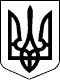 УКРАЇНАВЕРБСЬКА СІЛЬСЬКА РАДАЧЕЧЕЛЬНИЦЬКОГО РАЙОНУ ВІННИЦЬКОЇ ОБЛАСТІРОЗПОРЯДЖЕННЯвід 22.04.2019 р.                                                                                                                       № 15Про внесення змін до Вербськогосільського бюджету на 2019 рік.           Відповідно до ст. 78 Бюджетного Кодексу України ( із змінами), рішення 24 сесії 7 скликання    № 312 від 12.12.2018 р. « Про Вербський сільський бюджет на 2019 рік» внести зміни до сільського бюджету на квітень місяць 2019 року  з о б о в` я з у ю:         1. Внести зміни до помісячного розпису доходів загального фонду за рахунок перенесення доходів в зв’язку з невиконанням надходжень коштів до сільського бюджету Вербської сільської ради        - по коду 18010600 « Орендна плата з юридичних осіб» у сумі 35200,00 грн.  зменшити  доходи за лютий місяць 3000,00 грн., за березень місяць 7500,00 грн. та квітень місяць 24700,00 грн. та збільшити доходи у травні місяці на суму 35200,00 грн.        2. Внести зміни до помісячного розпису видатків загального фонду сільського бюджету по таких кодах програмної класифікації видатків місцевого бюджету на 2019 рік. КПК 0110150 « Організаційне, інформаційно-аналітичне та матеріально технічне забезпечення діяльності сільської ради»   - по КЕКВ 2111 « Заробітна плата» зменшити видатки у квітні місяці на суму 8300,00 грн. та збільшити у травні місяці на суму 8300,00 грн.  - по КЕКВ 2120 « Нарахування на оплату праці» зменшити видатки у квітні місяці на суму 2700,00 грн. та збільшити видатки у травні місяці на суму 2700,00 грн.  - по  КЕКВ 2210  « Предмети, матеріали, обладнання та інвентар»  зменшити видатки у лютому місяці на суму 3000,00 грн. та збільшити видатки у травні місяці на суму 3000,00 грн.  -  по КЕКВ 2240  « Оплата послуг ( крім комунальних)»  зменшити  видатки  у березні місяці  на суму 1800,00 грн.  та збільшити видатки у травні місяці на суму 1800,00 грн.КПК 0111010 « Надання дошкільної освіти »   - по  КЕКВ 2120 « Нарахування на оплату праці» зменшити видатки у квітні місяці на суму 6000,00 грн. та збільшити видатки у травні місяці на суму 6000,00 грн.  - по КЕКВ 2230 « Продукти харчування» зменшити видатки у березні місяці на суму 4400,00 грн. та збільшити видатки у травні місяці на суму 4400,00 грн.  - по КЕКВ 2240 « Оплата послуг ( крім комунальних)»  зменшити  видатки  у березні місяці  на суму 1300,00 грн.  та збільшити видатки у травні місяці на суму 1300,00 грн.  - по КЕКВ 2275 « Оплата інших енергоносіїв та інших комунальних послуг»  зменшити видатки у квітні  місяці на суму 1400,00 грн. та  збільшити видатки у травні  місяці на суму 1400,00 грн.,  КПК 0116030 « Організація благоустрою населених пунктів »    - по КЕКВ 2210 «Предмети, матеріали, обладнання та інвентар»  зменшити видатки у квітні місяці на  суму 2000,00 грн. та  збільшити видатки у травні місяці на суму 2000,00 грн. КПК 0117461 «Утримання та розвиток автомобільних доріг та дорожньої  інфраструктури за рахунок коштів місцевого бюджету »  - по КЕКВ 2240 « Оплата послуг ( крім комунальних)»  зменшити видатки у квітні місяці на суму 4300,00 грн. та збільшити видатки у травні місяці на суму 4300,00 грн.  2. Дане розпорядження винести на розгляд та затвердження сесії сільської ради.Сільський голова                                                                                               С.А.БЛИНДУР 